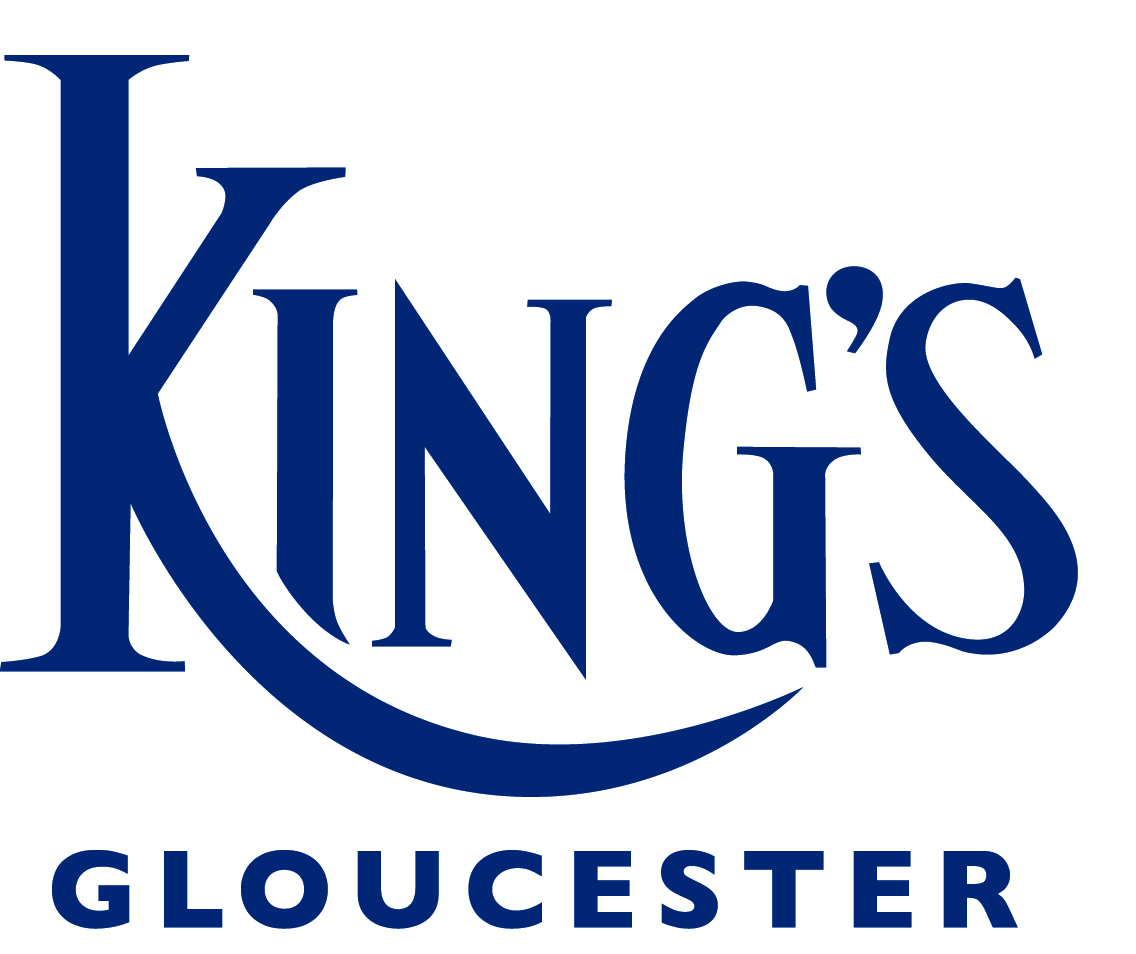 POST OF TEACHER OF ENGLISH AND DRAMATHE KING’S SCHOOL GLOUCESTERAN HMC CO-EDUCATIONAL SCHOOLPost ofTeacher of English and Drama Required for September 2017 / January 2018An excellent opportunity for a suitable candidate has become available in the English and Drama Department at King’s. The post would be ideal for an enthusiastic, knowledgeable, well-qualified and experienced teacher, or an enthusiastic, well-qualified new entrant to the profession. It would principally involve teaching English at IGCSE, and Drama up to A Level Theatre Studies and GCSE Drama as well. Part-time may be possible.King’s is a very happy and successful School, and the department a strong and friendly one. We take pride in our teaching, our teamwork, our commitment to literature and the creative imagination in all its forms, and our results are consistently very good indeed. We are looking for a lively, dedicated and passionate teacher with a good subject knowledge and understanding of the specification requirements of IGCSE (C.I.E.English) and AQA GCSE Drama, and AQA Theatre Studies in particular. The post would involve teaching Drama to some small, yet keen A level and GCSE examination groups, and English teaching at IGCSE, but the exact make-up of the job will depend in part on the candidate’s abilities and interests. The vacancy arises as the present incumbent has been appointed the Head of Drama at another school. In recent  years King’s has achieved amongst its best ever GCSE  results, and the department has played its part in that progress even though we opted for the difficult IGCSE spec a few years ago. In 2016, for example, we secured 84% A*-B grades in literature and very few candidates fail to get at least a C grade in language. Results at A level are consistently strong with about 10 students each year taking A2 and an average of 70% getting A*- B grades; in 2016 the results were 80% AB grades.  Theatre Studies results have been more modest over the years, but there is an excellent group interested in following the course to A level in the current Fifth Form.King’s is a very friendly school that prides itself on its inclusiveness and an outstanding pastoral system. We have a fairly broad academic intake, but just as few get less than C grades, most go on to their first choice university and a significant number to excellent courses at some leading institutions. The School manages to be academically successful without just being utilitarian in its educational priorities and the size of classes and its relatively small family nature fosters a perhaps uniquely supportive, productive and enjoyable learning environment.The Department of English and Drama is a happy and very supportive one in which to work. It consists of 4 full-time members of staff, a part-time member of staff, and has particularly close links with the excellent library staff and the Learning Skills Department. Pupil and parental expectations are high and we all work very hard, but we are pleased with not only some outstanding recent results, but also a tradition of excellent performance drama. We have fairly recently introduced IGCSE English and English Literature, and at A level we follow the OCR literature specification, and AQA for Theatre Studies, with students regularly go on to read English at good universities. The School’s drama has always had a particularly high reputation with some landmark productions such as Jesus Christ Superstar in Gloucester Cathedral and recent musicals like West Side Story in the local theatre. The School has a very fine tradition of excellent Shakespeare productions, recently staged Brecht’s Mother Courage and The Crucible to much acclaim and our extra-curricular profile is very high. At the heart of all we do there is a love of teaching and of literature and language that we seek to inspire in our pupils at all levels. We are proud and particularly pleased by our success in Drama with 3 pupils achieving RADA places and 1 pupil at Bristol Old Vic in recent years. The department operates dedicated independent reading periods for all pupils, runs book and literacy clubs, takes part in whole school enrichment, regularly invites visiting speakers and takes countless trips to the theatre. We believe we are always open to fresh ideas, and new challenges. We meet regularly and are constantly revising and renewing our curriculum as well as seeking and sharing ways to develop our skills as practitioners. We are looking for someone who has a real passion for teaching English and Drama, is prepared to work very hard as part of a team, but who can bring their own ideas to bear. There is currently a great deal of interest in English and Drama in the school following some particularly successful productions and our re-creation of House Drama as a full scale evening event with an external judge. We hope the successful candidate will be interested in moving things forward even further, organising productions, perhaps leading the teaching of classroom drama, but they must also be able to teach English IGCSE, even if they do not teach English at KS3 or A level. Much depends on what the candidate can offer, but we would hope they would undertake at least one production a year. The post is a fantastic opportunity for a flexible and dedicated teacher to make their mark. Whilst there is a lot of interest in drama in the school, not all find the academic side of work easy and it is important that candidates are as consistent in their willingness to differentiate as they are to inspire the most able. Whoever comes would find us a supportive group very willing to share our experience of both teaching and the school, and ready, too, to try new things. Ideally, for the pupils’ sakes, we would like to appoint someone from September, but we are ready to consider those who could start in January as well.The King’s School has its own salary scale. There is a fees remission scheme available for those children of staff who qualify for admission to the School.Gloucestershire remains one of the best parts of England to live in, and staff and pupils alike often become intensely fond and proud of what must be one of the country’s finest small schools.Dr Mike Craddock, Head of English and Drama, April 2017ApplicationsClosing date for all applications: Tuesday 9th May 2017 at 12 noonCandidates should apply by completing the application form and a letter of application.  A CV is not required. Applications should be addressed to: The Headmaster, The King’s School, Pitt Street, Gloucester, GL1 2BGe-mail:           reception@thekingsschool.co.ukWebsite:	www.thekingsschool.co.ukSuccessful applicants will be notified by telephone / e-mail in the first instance.  The School is committed to safeguarding and promoting the welfare of children and young people. Applicants must be willing to undergo child protection screening, including checks with past employers and the DBS.